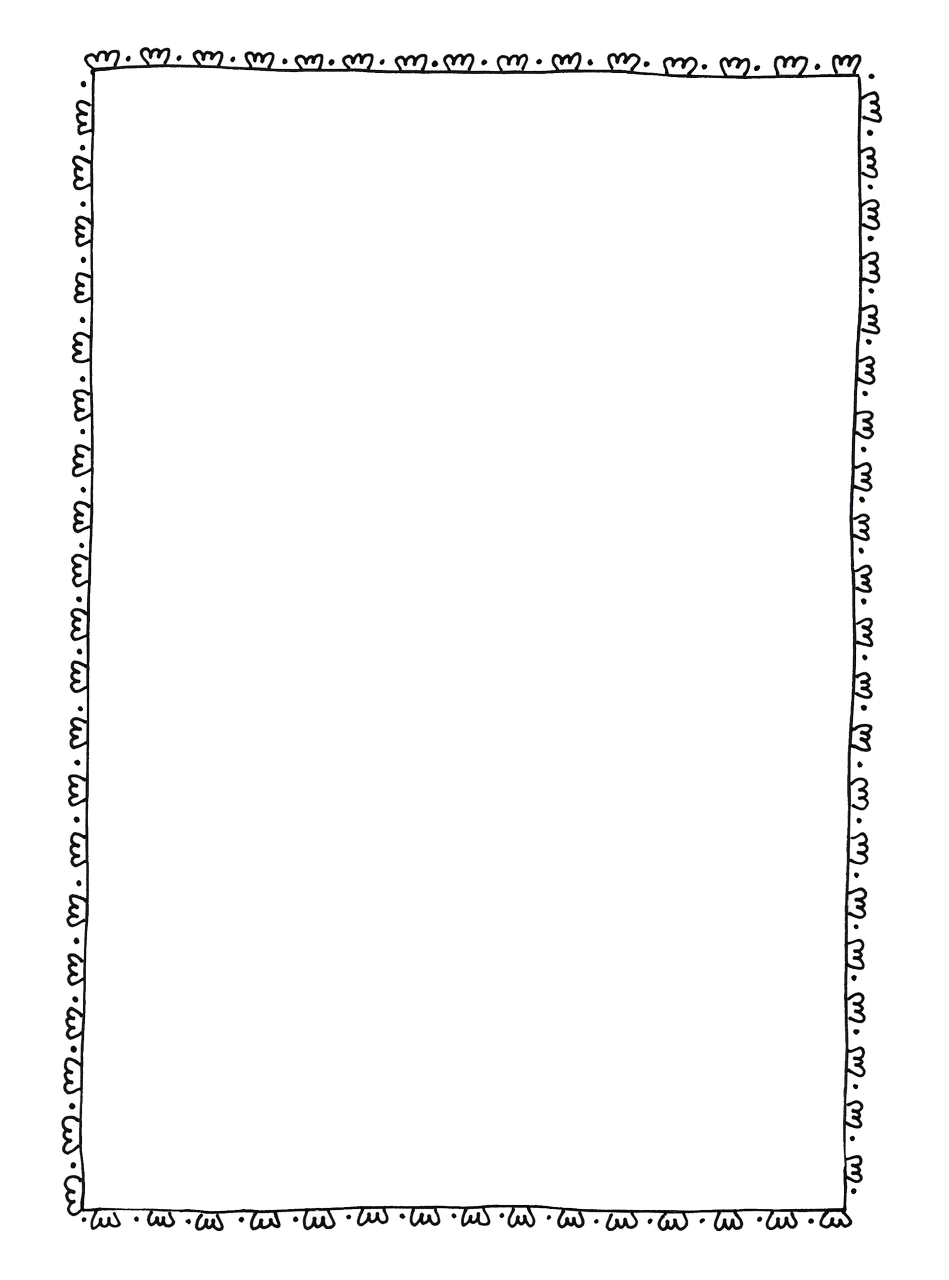 High-Frequency WordsSpelling Words-ed & -ingChallenge Words(optional)rightthinkalsoaroundanotherstandingspilledwinkedlandedhidinggrowthmindsetchange